Opuštěná místa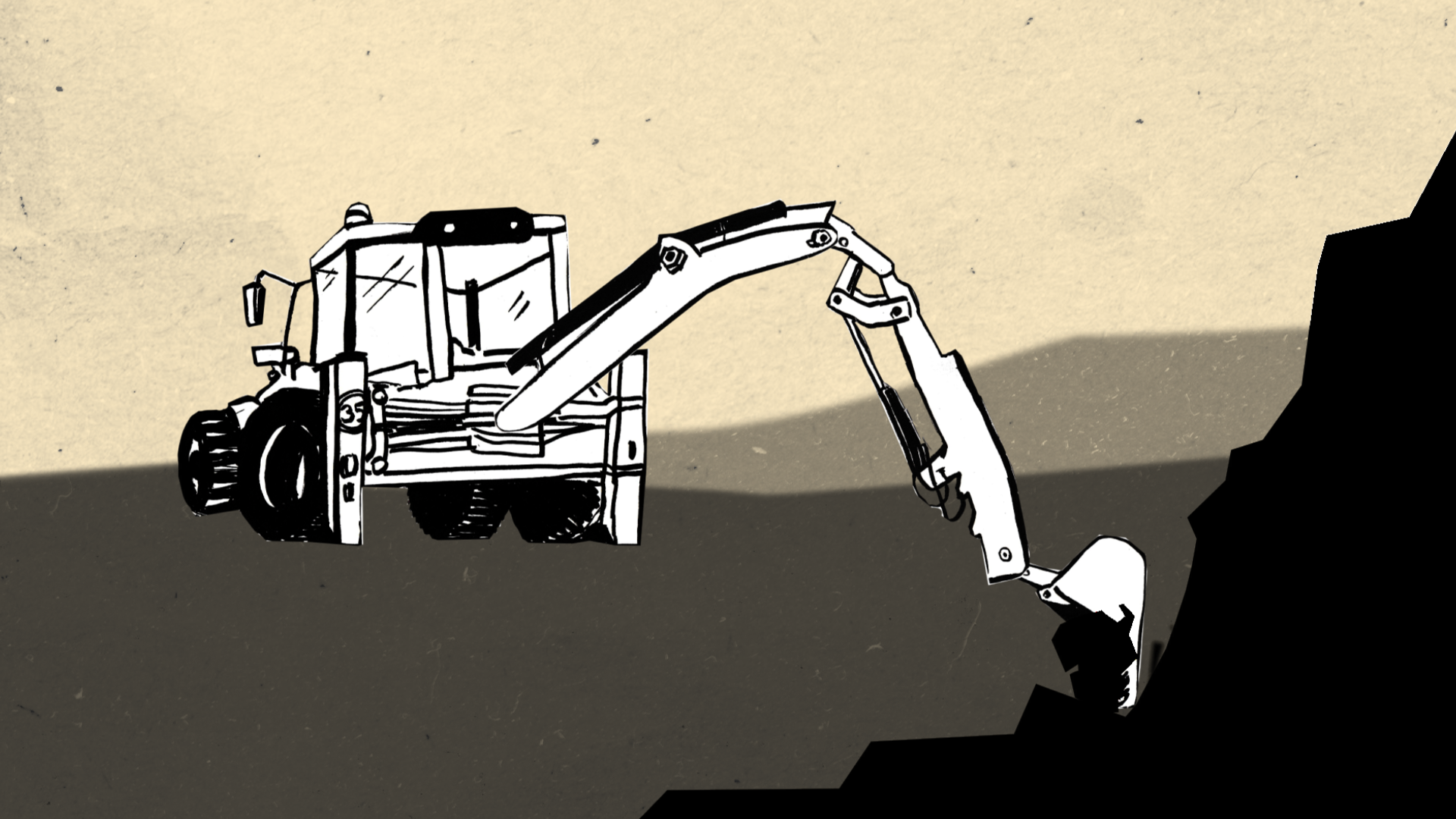 Skupina č. 1Ve kterém roce začaly stavební práce?_________________________________ Kde se nachází území věznice? __________________________________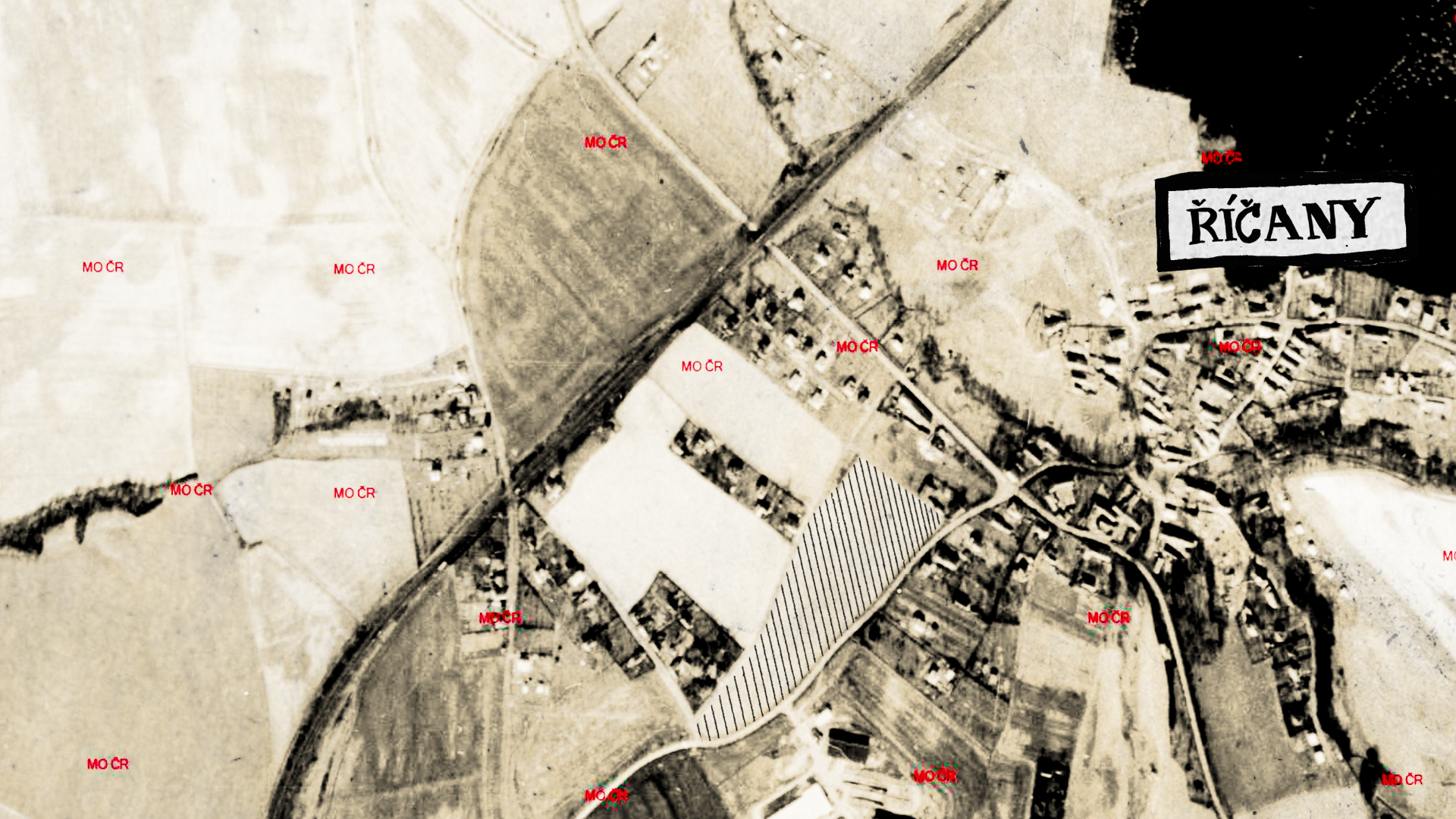 Jak asi měla být věznice veliká a pro kolik lidí? __________________________________Dokreslete do obrázku, jak by asi věznice vypadala, kdyby se dostavěla. Co za části by měla? 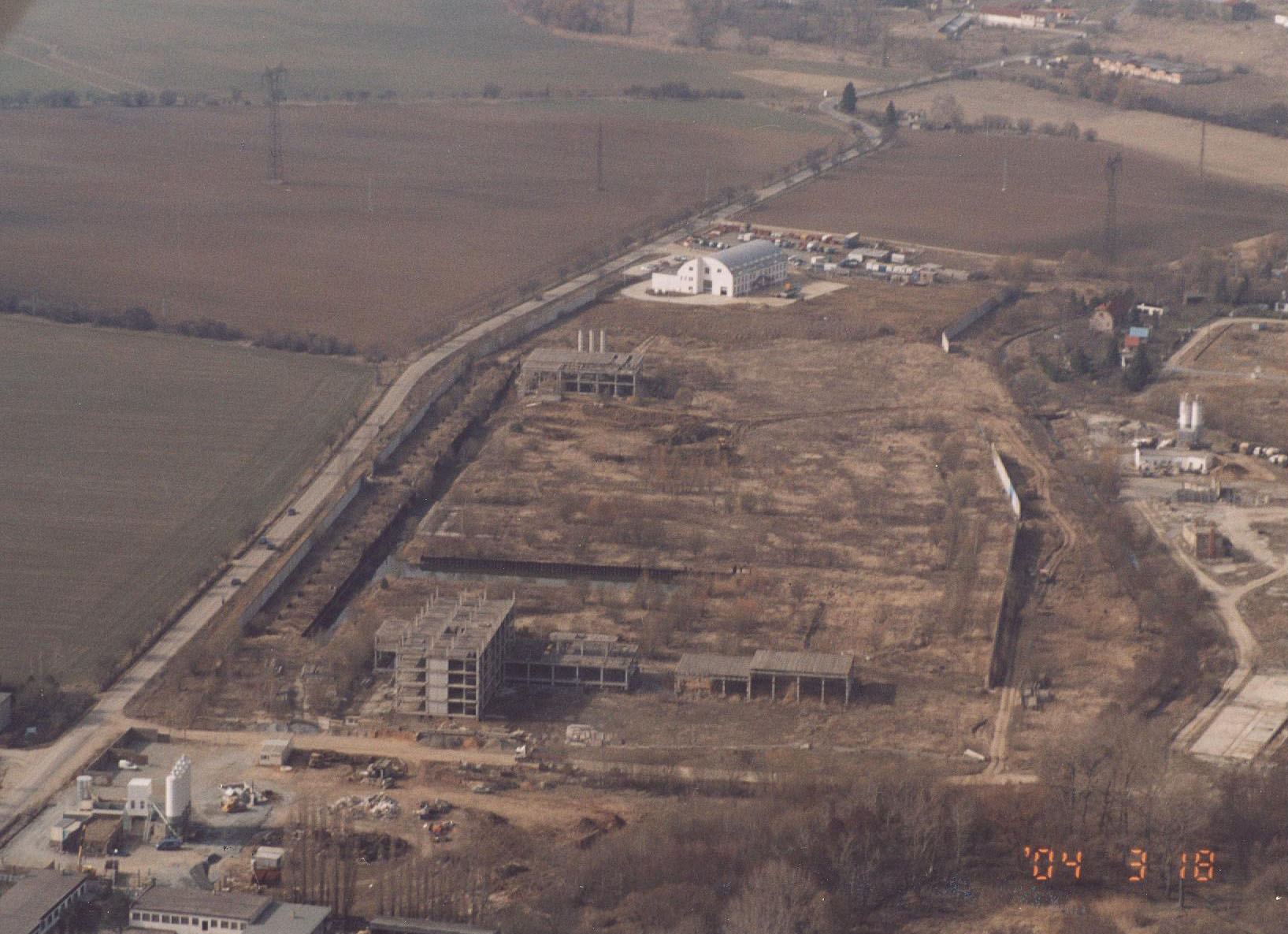 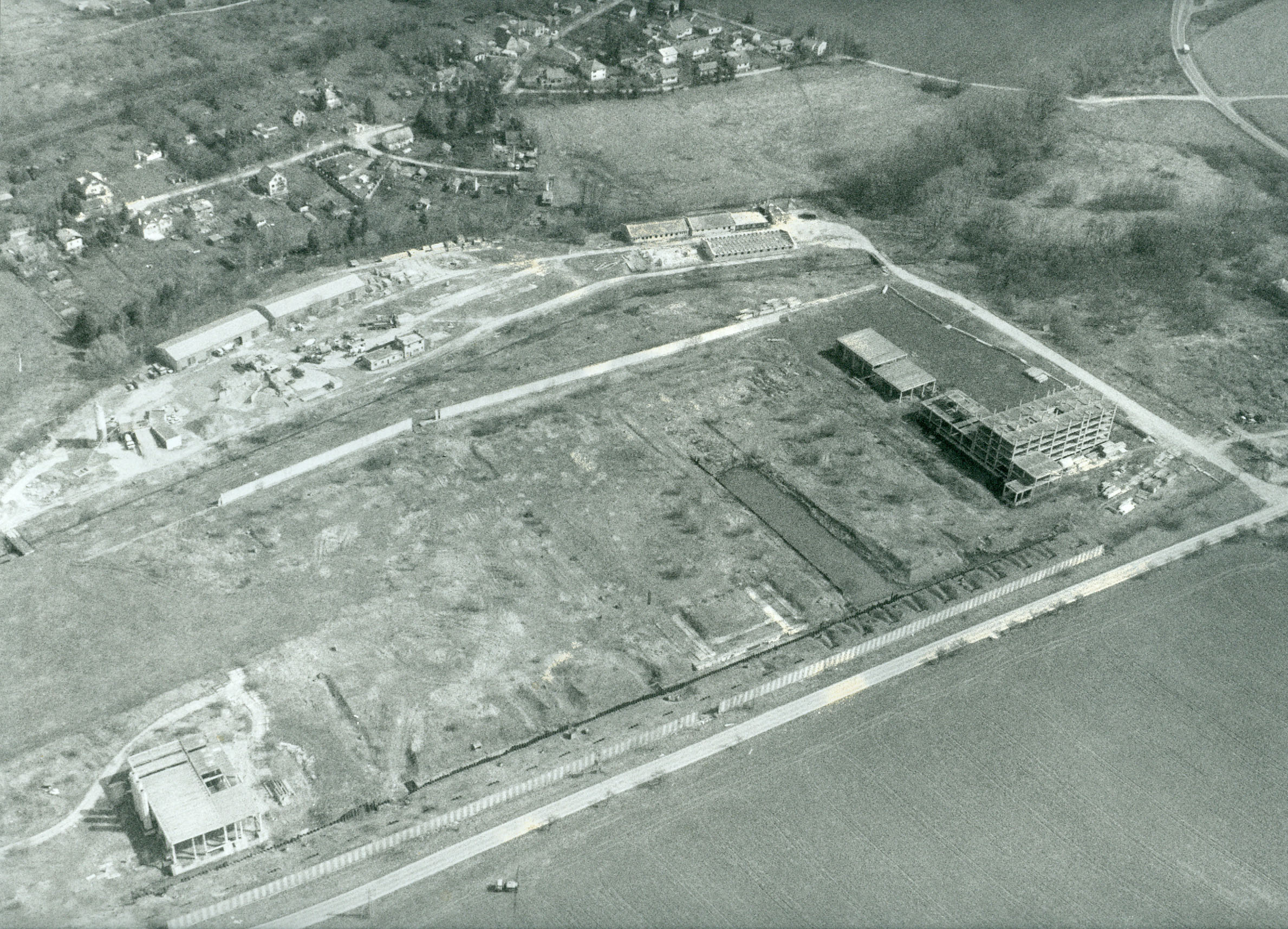 Skupina č. 2Toto jsou ukázky keramických střípků, které byly nalezeny v místě vykopávek. Dokresli, jak asi vypadaly celé nádoby. Jaký měly tvar? A co se v nich asi skladovalo?_________________________________________________________________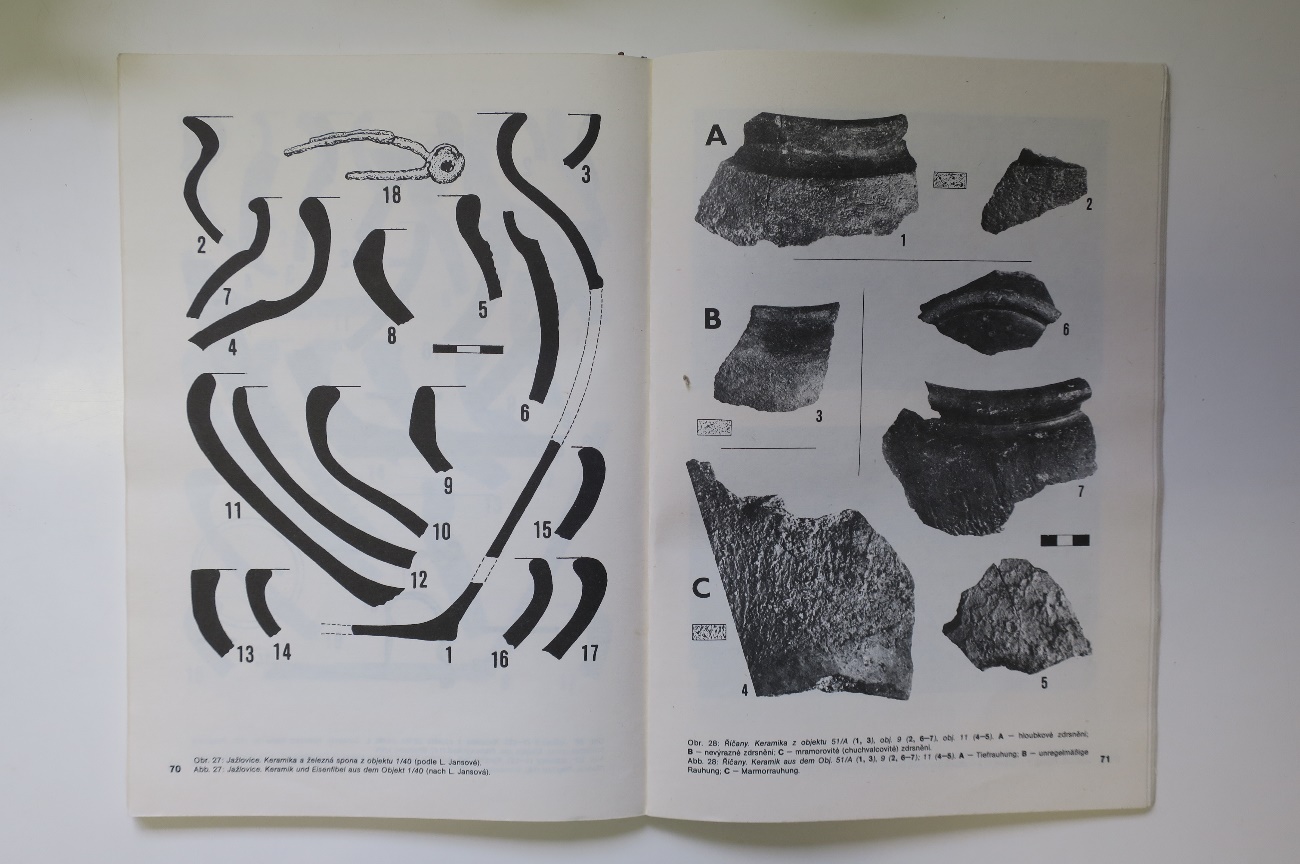 Skupina č. 3Přečtěte si text o tom, jak se používaly hutnické pece: Pokusné hutnění v rámci „Pravěkých Říčan“ zajišťovaných Muzeem Říčany provedl student archeologie, který se danou problematikou dlouhodobě zabývá. Nejprve si připravil železnou rudu, kterou vypražil v ohni a následně roztloukl palicí na prach. V peci topil od časného rána celkem deset hodin. Vypraženou a roztlučenou rudu do ní přisypával postupně. Pomocí stálého dmýchání dosáhl teplot kolem 1300 °C. Germánská hutnická pec bývala na jedno použití, neboť ji při vyjímání železa úmyslně rozbili.Proč bylo nalezeno tolik pecí na jednom místě?_______________________________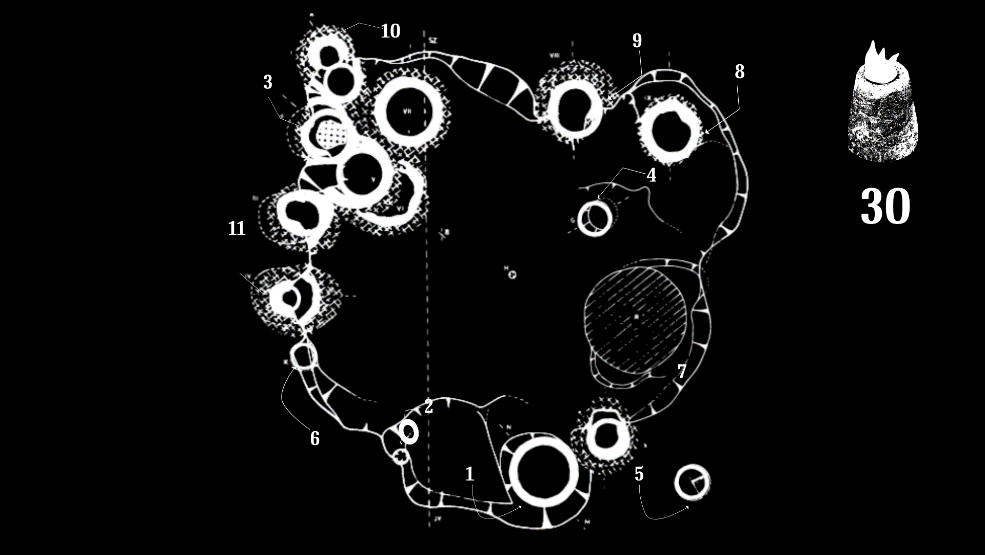 ______________________________________________________________Podle čeho archeologové poznali, že jsou to pece? Představ si, že jsi výzkumník. Jak budeš kopat v zemi a jak poznáš, že jsi narazil na hutnickou pec? Napiš své návrhy: ______________________________________________________________________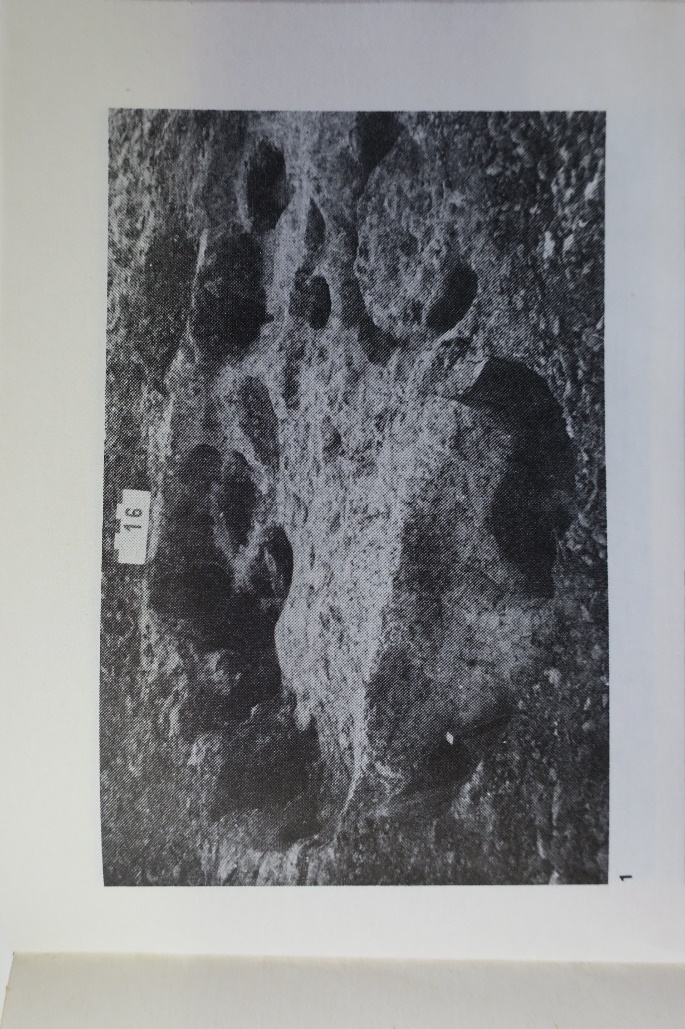 Skupina č. 4 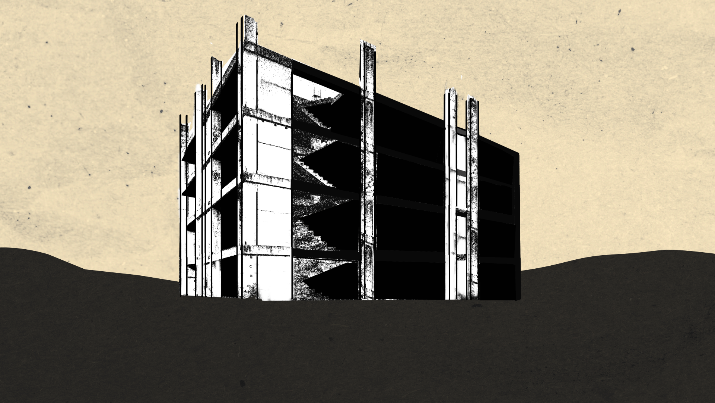 Po roce 1989 byly stavební práce na věznici zastaveny. Jaké byly podle tebe důvody? (Přečti si novinový článek.) ______________________________________________________________________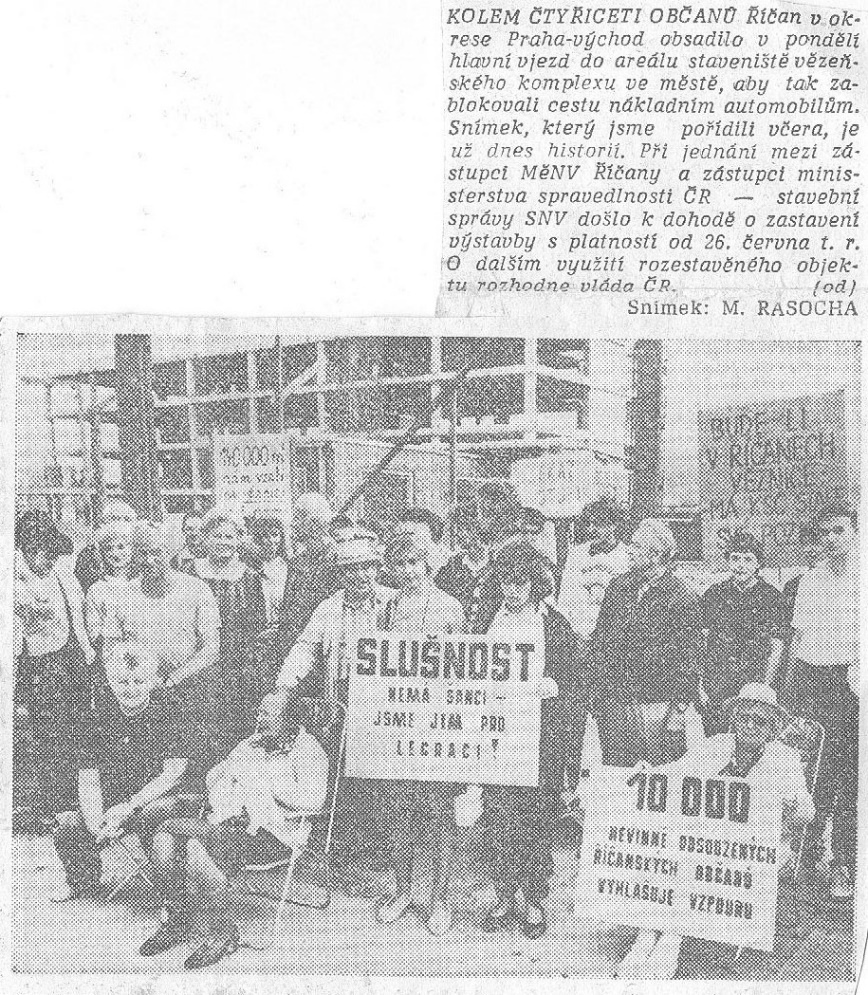 Kdo byli lidé, kteří protestovali proti věznici? ______________________________________________Kdo mohl mít zájem na dostavbě věznice? Skupina č. 5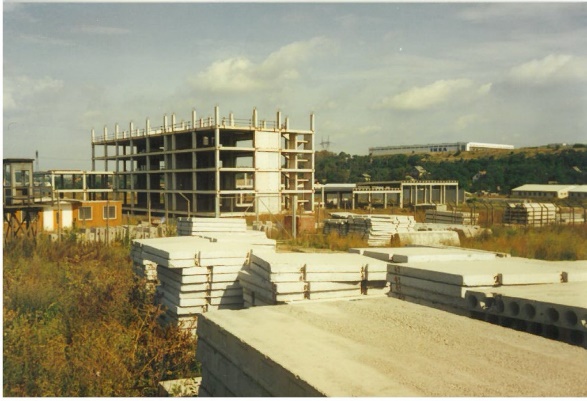 Po roce 1989 byly zastaveny stavební práce a stavba zůstala ve stavu, v jakém ji můžeme vidět i dnes. Opuštěné staveniště začalo žít svým vlastním životem. Někdo chodí na místo rád a někteří lidé by byli raději, kdyby toto místo zmizelo. 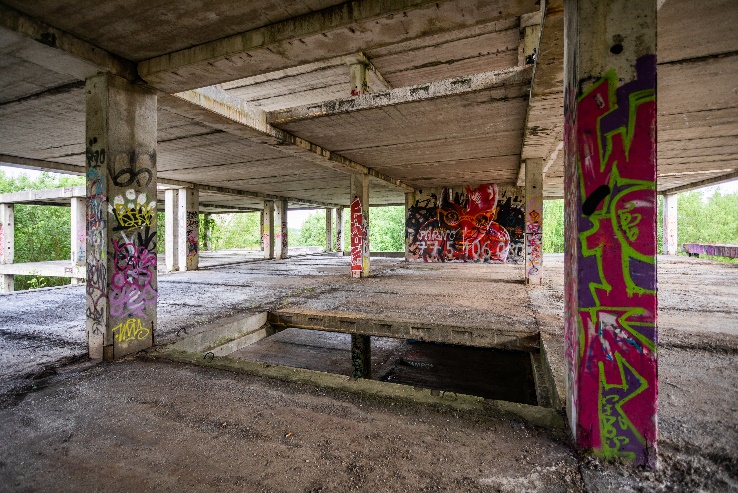 Zamyslete se a napište důvody, proč lidé chodí na místo rádi, a naopak jaké mohou být důvody lidí, kterým se toto místo nelíbí a nesouhlasí s ním. Zdroje: archiv Muzea ŘíčanyAno, chci zachovat bývalou věznici.Ne, chci, aby se toto místo zrušilo.